主要个人信息黄晋培 讲师教育与工作经历2011.9~2015.7     清华大学化学工程系    本科2015.9~2020.7     清华大学化学工程系    博士（导师 徐建鸿教授）2019.1~2019.7     美国宾夕法尼亚大学   访问学者（Daeyeon Lee课题组）2017.7~2020.11    清华大学化学工程系    助理教授（特别研究员）2020.12~至今  中国计量大学生命科学学院药学系 讲师 （校聘副教授）主要研究方向微化工过程；医药中间体连续合成；流动化学主要社会兼职中国化工学会微化工技术专业委员会青年委员教学工作本科生《药物化学》，《无机及分析化学B》主要获奖主要科研成果项目与基金：1、国家自然科学基金青年基金（22108264）“霍夫曼重排反应过程微型化的基础研究” 代表性论文/专利：Jin-Pei Huang, et al. Efficient Production of Cyclopropylamine by a Continuous-flow Microreaction System [J]. Ind. Eng. Chem. Res., 2019, 58, 16389. Jin-Pei Huang, et al. Continuous Synthesis of Gabapentin with a Microreaction System [J]. Chem. Eng. Sci., 2017, 173C, 507. Jin-Pei Huang, et al. Controlled Formation and Coalescence of Paramagnetic Ionic Liquid Droplets under Magnetic Field in Coaxial Microfluidic Devices [J]. Chem. Eng. Sci., 2016, 152, 293. Yi-Wei Zhou#, Jin-Pei Huang#, et al. Controlled Retention of droplets and the Enhancement of Mass Transfer in Microchannel with Multi-groove structure [J]. Chem. Eng. Sci., 2019, 209, 115223. Fu-Ning Sang#, Jin-Pei Huang#, et al. A Circular Microreaction Method to the Safe and Efficient Synthesis of 3-methylpyridine-N-oxide [J]. Chinese J. Chem. Eng., 2020, 28, 1320. Tian Yang, Fajun Wang, Jinpei Huang, et al. Efficient Continuous-flow Synthesis of Long-chain Alkylated Naphthalene Catalyzed by Ionic Liquids in a Microreaction System[J]. React. Chem. Eng., 2021,6,1950.徐建鸿,庞泽远,黄晋培等,一种连续制备加巴喷丁的方法[P], ZL201710265987.3.徐建鸿,王法军,黄晋培等,一种微反应器内连续化制备偶氮染料的方法[P], ZL201710543508.X.徐建鸿,耿宇昊,黄晋培,一种循环微反应器中合成十二烷基苯磺酸的方法[P], ZL201910215449.2.徐建鸿,黄晋培,耿宇昊，一种连续制备环丙胺的方法[P], ZL201910113412.9.八、联系方式：邮箱：huangjinpei1994@cjlu.edu.cn联系地址：中国计量大学东区方正501室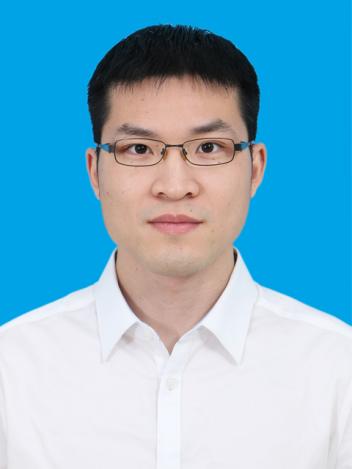 